Projektas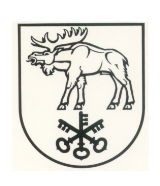 LAZDIJŲ RAJONO SAVIVALDYBĖS TARYBASPRENDIMASDĖL PRITARIMO LAZDIJŲ RAJONO SAVIVALDYBĖS VIEŠOSIOS BIBLIOTEKOS  DIREKTORIAUS 2015 METŲ VEIKLOS ATASKAITAI2016 m. balandžio 6 d. Nr. 34-641Lazdijai	Vadovaudamasi Lietuvos Respublikos vietos savivaldos įstatymo 16 straipsnio 2 dalies 19 punktu ir Lazdijų rajono savivaldybės tarybos veiklos reglamento, patvirtinto Lazdijų rajono savivaldybės tarybos 2013 m. vasario 28 d. sprendimu Nr. 5TS-621 „Dėl Lazdijų rajono savivaldybės tarybos veiklos reglamento tvirtinimo“, 206 ir 212 punktais, Lazdijų rajono savivaldybės taryba nusprendžia: Pritarti Lazdijų rajono savivaldybės viešosios bibliotekos direktoriaus 2015 m. veiklos ataskaitai (pridedama).Savivaldybės merasParengė Rasa Kazlauskienė2016-04-05LAZDIJŲ RAJONO SAVIVALDYBĖS TARYBOS SPRENDIMO PROJEKTO „DĖL PRITARIMO LAZDIJŲ  RAJONO SAVIVALDYBĖS VIEŠOSIOS BIBLIOTEKOS DIREKTORIAUS 2015 METŲ VEIKLOS ATASKAITAI“ AIŠKINAMASIS RAŠTAS2016 m balandžio 5 d.LazdijaiSprendimo projektas parengtas vadovaujantis Lietuvos Respublikos vietos savivaldos įstatymo 16 straipsnio 2 dalies 19 punktu ir Lazdijų rajono savivaldybės tarybos veiklos reglamento, patvirtinto Lazdijų rajono savivaldybės tarybos 2013 m. vasario 28 d. sprendimu Nr. 5TS-621 „Dėl Lazdijų rajono savivaldybės tarybos veiklos reglamento tvirtinimo“, 206 ir 212 punktais. Lietuvos Respublikos vietos savivaldos įstatymo 16 straipsnio 2 dalies 19 punkte dėstoma, kad „mero, savivaldybės administracijos direktoriaus, savivaldybės kontrolieriaus, biudžetinių ir viešųjų įstaigų (kurių savininkė yra savivaldybė), savivaldybės kontroliuojamų įmonių ir organizacijų vadovų ataskaitų ir atsakymų į savivaldybės tarybos narių paklausimus išklausymas reglamento nustatyta tvarka, sprendimų dėl šių ataskaitų ir atsakymų priėmimas“ ir Lazdijų rajono savivaldybės tarybos veiklos reglamento, patvirtinto Lazdijų rajono savivaldybės tarybos 2013 m. vasario 28 d. sprendimu Nr. 5TS-621 „Dėl Lazdijų rajono savivaldybės tarybos veiklos reglamento tvirtinimo“, 206 punkte nurodoma, kad „Biudžetinių ir viešųjų įstaigų (kurių savininkė yra savivaldybė), savivaldybės kontroliuojamų įmonių ir organizacijų vadovai praėjusių metų veiklos ataskaitas teikia Tarybai iki kitų metų gegužės 1 d.“ ir 212 punkte - „Ataskaitoje turi būti apibūdinama per metus nuveikta veikla. Taryba pritaria arba nepritaria veiklos ataskaitoms priimdama sprendimą“.Parengto sprendimo projekto tikslai ir uždaviniai. Tikslas – susipažinti ir pritarti Lazdijų rajono savivaldybės viešosios bibliotekos direktoriaus 2015 m. veiklos ataskaitai. Uždavinys – įgyvendinti teisės aktus. Kokių rezultatų laukiama. Bus įgyvendinti anksčiau paminėti teisės aktai, Lazdijų rajono savivaldybės tarybos nariai susipažins su Lazdijų rajono savivaldybės viešosios bibliotekos direktoriaus 2015 m. veikla.Galimos neigiamos priimto sprendimo pasekmės ir kokių priemonių reikėtų imtis, kad tokių pasekmių būtų išvengta. Neigiamų pasekmių nebus.Kaip šiuo metu yra sureguliuoti projekte aptarti klausimai bei kokie šios srities teisės aktai tebegalioja (pateikiamas šių aktų sąrašas) ir kokius galiojančius aktus būtina pakeisti ar panaikinti, priėmus teikiamą projektą.  Lazdijų rajono savivaldybės tarybos veiklos reglamento, patvirtinto Lazdijų rajono savivaldybės tarybos 2013 m. vasario 28 d. sprendimu Nr. 5TS-621 „Dėl Lazdijų rajono savivaldybės tarybos veiklos reglamento tvirtinimo“, 212 punkte nurodoma, kad taryba pritaria biudžetinių įstaigų vadovų veiklos ataskaitoms. Projekto rengimo metu gauti specialistų vertinimai ir išvados. Projekto rengimo metu gauti specialistų vertinimai ir išvados. Nėra.	Sprendimo projektą parengė Lazdijų rajono savivaldybės administracijos Švietimo, kultūros ir sporto skyriaus vedėjo pavaduotoja Rasa Kazlauskienė. Vedėjo pavaduotoja								         Rasa Kazlauskienė 